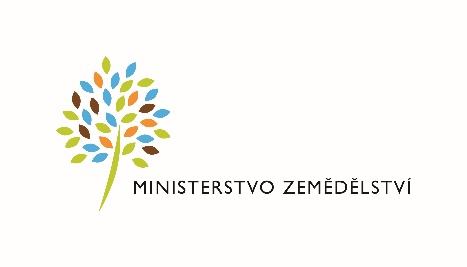 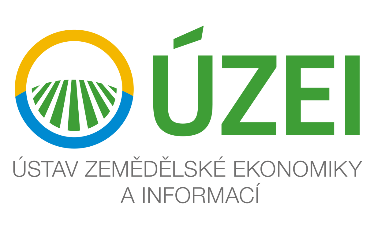 Pozvánka na webinář„Chov prasat ve 21. století“Ústav zemědělské ekonomiky a informací a Ministerstvo zemědělství si Vás a studenty zemědělských oborů dovoluje pozvat na webinář pořádaný 
25. května 2021 od 10:00 do 11:30 hodin.Webinář se zaměří na chov prasat v kontextu využití moderních technologií, ochrany životního prostředí a klimatu, zlepšování welfare a nároky na bezpečnost potravin. Na konci webináře budou mít studenti možnost zúčastnit se vědomostního soutěžního testu o ceny. Ing. Štěpán Kala, MBA, Ph.D.ředitel Ústavu zemědělské ekonomiky a informacíPříloha: Anotace webináře a organizační pokynyAnotace:Vepřové je celosvětově nejpopulárnějším druhem masa a chov prasat je proto pro v produkci potravin jedním z klíčových oborů. Neustále se zvyšující poptávka vede k intenzifikaci celého odvětví. Chovy se koncentrují, specializují, využívají moderní technologie a výsledkem je zvyšování užitkovosti.Zároveň se však dostává celý chov prasat pod tlak požadavků společnosti. Ochrana životního prostředí a klimatu, zlepšování welfare i neustále se zvyšující nároky na bezpečnost potravin způsobují naopak růst nákladů a mnohdy tlačí na snížení produkce.Chovatelé prasat se tak musí vyrovnat s často protichůdnými požadavky, a to v prostředí, kde zemědělství, a především potom živočišná výroba, nepatří mezi populární zaměstnání a získání kvalifikovaných zaměstnanců je čím dál, tím větší problém.Přednášející: Ing. Jan Stibal – ředitel Svazu chovatelů prasatOrganizační pokyny:Webinář proběhne v prostředí MS Teams, odkaz na připojení bude rozeslán 24. května 2021.Seznam studentů a pedagogů, kteří se webináře zúčastní prosím zasílejte na e-mail pudilova.jana@uzei.cz. Přihlášení proveďte nejpozději 23. května 2021, kapacita je omezena. Účast na webináři je bezplatná. V případě dalších otázek nebo nejasností se, prosím, obraťte na organizačního garanta:Bc. Jana PudilováÚstav zemědělské ekonomiky a informací, Mánesova 1453/75, 120 00 Praha 2tel: 725 108 164, email: pudilova.jana@uzei.cz